10. Свободный земельный участок (greenfield)Ситуационный план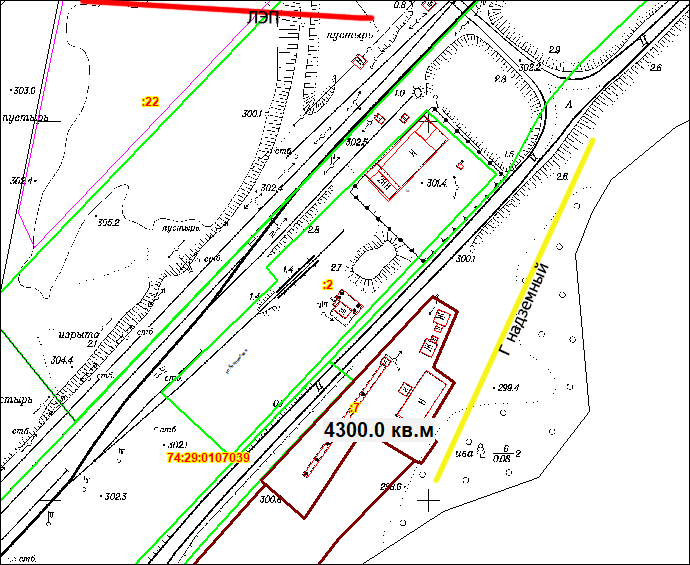 № п/пНаименование показателейИнформация1.Месторасположение участкаЧелябинская область, г. Карабаш, ул. Киалимская, 21.1Ссылка на Google Mapshttps://www.google.ru/maps/place/55°27'54.2"N+60°11'45.8"E/@55.4650422,60.1872963,2619m/data=!3m2!1e3!4b1!4m6!3m5!1s0x0:0x0!7e2!8m2!3d55.465043!4d60.19605112.Кадастровый номер74:29:0107039:73.Форма собственностиЧастная собственность4.Потенциально возможное назначение использования участка Производственное 5.Предлагаемый вид использования (аренда, продажа)Аренда 6.Площадь, га0,437.Категория землиЗемли населенных пунктов8.Расстояние до границы, км:- ближайшего населенного пункта,- районного центра,- г. Челябинска,- г. Уфы,- г. Екатеринбурга,- г. Москвы- 50 до г. Кыштыма- . Челябинск- 100- 340- 200-19609.Расстояние до железной дороги, км0,110.Расстояние до автомобильной дороги, км0,111.Расстояние до ближайшего аэропорта, км10012. Наличие инфраструктуры12.1Наличие сетей энергоснабженияЛЭП 0,4 кВ (воздушная), собственник – ООО «АЭС-Инвест»- мощность, кВт100- расстояние до точки подключения, км0,3 км Граничит с земельным участком12.2Наличие сетей газоснабжениянадземный;распределительный, среднего давления;Диаметр 200 мм- мощность, куб.м/час20- расстояние до точки подключения, км0,1 кмГраничит с земельным участком12.3Наличие сетей водоснабженияНет- мощность, куб.м/час-- расстояние до точки подключения, км-12.4Наличие сетей водоотведенияНет- мощность, куб.м/час-- расстояние до точки подключения, км-12.5Наличие сетей теплоснабженияНет- мощность, кВт*-- расстояние до подключения, км *-13.Ответственный исполнитель.Агентство инвестиционного развития Челябинской областиФИОТелефон +7 (351) 214-06-02Адрес: г. Челябинск, ул. Российская, д. 110, корпус 1, 2 этажE-mail: info@investregion74.ru